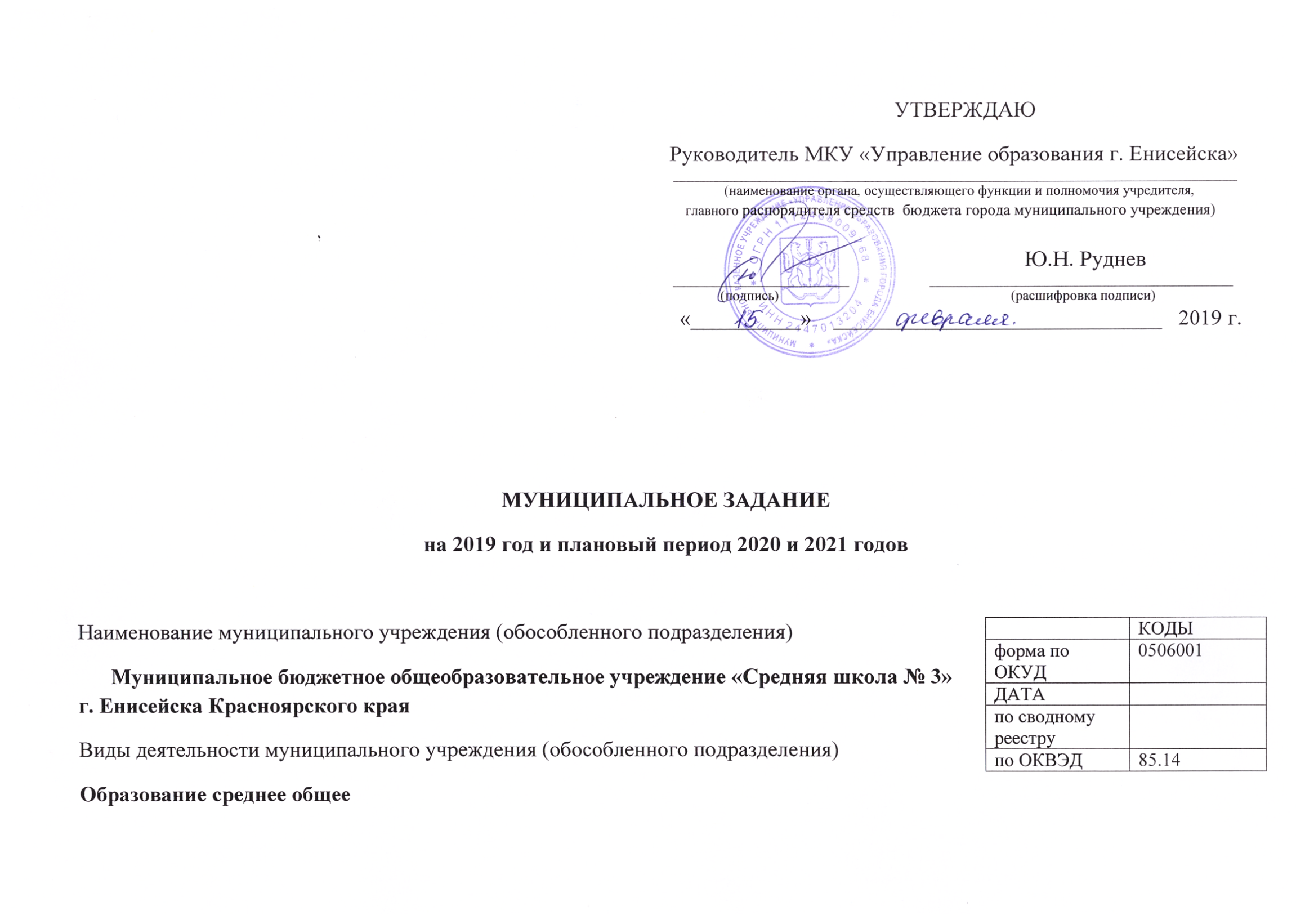                                                                                                                                                       УТВЕРЖДАЮ                                                                                                             Руководитель МКУ «Управление образования г. Енисейска»                                                                                                                                ________________________________________________________________________________                                                                                                                                                                                         (наименование органа, осуществляющего функции и полномочия учредителя,                                                                                                                                                                                                главного распорядителя средств  бюджета города муниципального учреждения)                                                                                                                                                                              Ю.Н. Руднев                                                                                                                                _________________________                       ___________________________________________                                                                                                                                                                                        (подпись)                                                                  (расшифровка подписи)                                                                                                               «__________»    ______________________________   2019 г.МУНИЦИПАЛЬНОЕ ЗАДАНИЕна 2019 год и плановый период 2020 и 2021 годовНаименование муниципального учреждения (обособленного подразделения)Муниципальное бюджетное общеобразовательное учреждение «Средняя школа № 3» г. Енисейска Красноярского края Виды деятельности муниципального учреждения (обособленного подразделения)Образование среднее общееЧасть 1. Сведения об оказываемых муниципальных услугахРАЗДЕЛ 1Наименование муниципальной услуги                                                                                 Реализация основных общеобразовательных программ начального общего образованияКатегория потребителей муниципальной услугиФизические лицаПоказатели, характеризующие объем и (или) качество муниципальной услуги:Показатели, характеризующие качество муниципальной услуги:Показатели, характеризующие объем муниципальной услугиНормативные правовые акты, устанавливающие размер платы (цену, тариф) либо порядок ее (его) установления:Порядок оказания муниципальной услуги5.1.	Нормативные правовые акты,  регулирующие порядок оказания муниципальной услуги (наименование, номер и дата нормативного правового акта):- Федеральный закон от 06.10.2003 № 131-ФЗ «Об общих принципах организации местного самоуправления в Российской Федерации»;- Федеральный закон от 29.12.2012 № 273-ФЗ «Об образовании в Российской Федерации»;- Постановление администрации г. Енисейска от 20.06.2014 № 168 –п «Об утверждении порядка изучения мнения населения города Енисейска о качестве оказания муниципальных услуг (выполнения работ)»;- Постановление администрации г. Енисейска от 24.05.2017  № 137 –п «Об утверждении Методики оценки выполнения муниципальными учреждениями города Енисейска муниципальных заданий на оказание муниципальных услуг (выполнения работ) »;- Постановление администрации г. Енисейска от    24.05.2017  №  136-п   «Об утверждении Порядка и условий формирования муниципального задания в отношении муниципальных учреждений и финансового обеспечения выполнения муниципального задания».  Порядок информирования потенциальных потребителей муниципальной услуги:РАЗДЕЛ 2Наименование муниципальной услуги                                                                                 Реализация основных общеобразовательных программ основного общего образованияКатегория потребителей муниципальной услугиФизические лицаПоказатели, характеризующие объем и (или) качество муниципальной услуги:Показатели, характеризующие качество муниципальной услуги:Показатели, характеризующие объем муниципальной услугиНормативные правовые акты, устанавливающие размер платы (цену, тариф) либо порядок ее (его) установления:Порядок оказания муниципальной услуги5.1.	Нормативные правовые акты,  регулирующие порядок оказания муниципальной услуги (наименование, номер и дата нормативного правового акта):- Федеральный закон от 06.10.2003 № 131-ФЗ «Об общих принципах организации местного самоуправления в Российской Федерации»;- Федеральный закон от 29.12.2012 № 273-ФЗ «Об образовании в Российской Федерации»;- Постановление администрации г. Енисейска от 20.06.2014 № 168 –п «Об утверждении порядка изучения мнения населения города Енисейска о качестве оказания муниципальных услуг (выполнения работ)»;- Постановление администрации г. Енисейска от 24.05.2017  № 137 –п «Об утверждении Методики оценки выполнения муниципальными учреждениями города Енисейска муниципальных заданий на оказание муниципальных услуг (выполнения работ) »;- Постановление администрации г. Енисейска от    24.05.2017  №  136-п   «Об утверждении Порядка и условий формирования муниципального задания в отношении муниципальных учреждений и финансового обеспечения выполнения муниципального задания».  Порядок информирования потенциальных потребителей муниципальной услуги:РАЗДЕЛ 3Наименование муниципальной услуги                                                                                 Реализация основных общеобразовательных программ среднего общего образованияКатегория потребителей муниципальной услугиФизические лицаПоказатели, характеризующие объем и (или) качество муниципальной услуги:Показатели, характеризующие качество муниципальной услуги:Показатели, характеризующие объем муниципальной услугиНормативные правовые акты, устанавливающие размер платы (цену, тариф) либо порядок ее (его) установления:Порядок оказания муниципальной услуги5.1.	Нормативные правовые акты,  регулирующие порядок оказания муниципальной услуги (наименование, номер и дата нормативного правового акта):- Федеральный закон от 06.10.2003 № 131-ФЗ «Об общих принципах организации местного самоуправления в Российской Федерации»;- Федеральный закон от 29.12.2012 № 273-ФЗ «Об образовании в Российской Федерации»;- Постановление администрации г. Енисейска от 20.06.2014 № 168 –п «Об утверждении порядка изучения мнения населения города Енисейска о качестве оказания муниципальных услуг (вы-полнения работ)»;- Постановление администрации г. Енисейска от 24.05.2017  № 137 –п «Об утверждении Методики оценки выполнения муниципальными учреждениями города Енисейска муниципальных заданий на оказание муниципальных услуг (выполнения работ) »;- Постановление администрации г. Енисейска от    24.05.2017  №  136-п   «Об утверждении Порядка и условий формирования муниципального задания в отношении муниципальных учреждений и финансового обеспечения выполнения муниципального задания».  Порядок информирования потенциальных потребителей муниципальной услуги:РАЗДЕЛ 4Наименование муниципальной услуги                                                                                 Предоставление питанияКатегория потребителей муниципальной услугиФизические лицаПоказатели, характеризующие объем и (или) качество муниципальной услуги:Показатели, характеризующие качество муниципальной услуги:Показатели, характеризующие объем муниципальной услугиНормативные правовые акты, устанавливающие размер платы (цену, тариф) либо порядок ее (его) установления:Порядок оказания муниципальной услуги5.1.Нормативные правовые акты,  регулирующие порядок оказания муниципальной услуги (наименование, номер и дата нормативного правового акта):- Федеральный закон от 06.10.2003 № 131-ФЗ «Об общих принципах организации местного самоуправления в Российской Федерации»;- Федеральный закон от 29.12.2012 № 273-ФЗ «Об образовании в Российской Федерации»;- Постановление администрации г. Енисейска от 20.06.2014 № 168 –п «Об утверждении порядка изучения мнения населения города Енисейска о качестве оказания муниципальных услуг (выполнения работ)»;- Постановление администрации г. Енисейска от 24.05.2017  № 137 –п «Об утверждении Методики оценки выполнения муниципальными учреждениями города Енисейска муниципальных заданий на оказание муниципальных услуг (выполнения работ) »;- Постановление администрации г. Енисейска от    24.05.2017  №  136-п   «Об утверждении Порядка и условий формирования муниципального задания в отношении муниципальных учреждений и финансового обеспечения выполнения муниципального задания».  Порядок информирования потенциальных потребителей муниципальной услуги:РАЗДЕЛ 5Наименование муниципальной услуги                                                                                 Организация отдыха детей и молодежиКатегория потребителей муниципальной услугиФизические лицаПоказатели, характеризующие объем и (или) качество муниципальной услуги:Показатели, характеризующие качество муниципальной услуги:Показатели, характеризующие объем муниципальной услугиНормативные правовые акты, устанавливающие размер платы (цену, тариф) либо порядок ее (его) установления:Порядок оказания муниципальной услуги 5.1.Нормативные правовые акты,  регулирующие порядок оказания муниципальной услуги (наименование, номер и дата нормативного правового акта):- Федеральный закон от 06.10.2003 № 131-ФЗ «Об общих принципах организации местного самоуправления в Российской Федерации»;- Федеральный закон от 29.12.2012 № 273-ФЗ «Об образовании в Российской Федерации»;- Постановление администрации г. Енисейска от 20.06.2014 № 168 –п «Об утверждении порядка изучения мнения населения города Енисейска о качестве оказания муниципальных услуг (вы-полнения работ)»;- Постановление администрации г. Енисейска от 24.05.2017  № 137 –п «Об утверждении Методики оценки выполнения муниципальными учреждениями города Енисейска муниципальных заданий на оказание муниципальных услуг (выполнения работ) »;- Постановление администрации г. Енисейска от    24.05.2017  №  136-п   «Об утверждении Порядка и условий формирования муниципального задания в отношении муниципальных учреждений и финансового обеспечения выполнения муниципального задания».  Порядок информирования потенциальных потребителей муниципальной услуги:РАЗДЕЛ 6Наименование муниципальной услуги                                                                                 Реализация дополнительных  общеразвивающих программ Категория потребителей муниципальной услуги    Физические лицаПоказатели, характеризующие объем и (или) качество муниципальной услуги:Показатели, характеризующие качество муниципальной услуги:Показатели, характеризующие объем муниципальной услугиНормативные правовые акты, устанавливающие размер платы (цену, тариф) либо порядок ее (его) установления:Порядок оказания муниципальной услуги5.1.	Нормативные правовые акты,  регулирующие порядок оказания муниципальной услуги (наименование, номер и дата нормативного правового акта):- Федеральный закон от 06.10.2003 № 131-ФЗ «Об общих принципах организации местного самоуправления в Российской Федерации»;- Федеральный закон от 29.12.2012 № 273-ФЗ «Об образовании в Российской Федерации»;- Постановление администрации г. Енисейска от 20.06.2014 № 168 –п «Об утверждении порядка изучения мнения населения города Енисейска о качестве оказания муниципальных услуг (выполнения работ)»;- Постановление администрации г. Енисейска от 24.05.2017  № 137 –п «Об утверждении Методики оценки выполнения муниципальными учреждениями города Енисейска муниципальных заданий на оказание муниципальных услуг (выполнения работ) »;- Постановление администрации г. Енисейска от    24.05.2017  №  136-п   «Об утверждении Порядка и условий формирования муниципального задания в отношении муниципальных учреждений и финансового обеспечения выполнения муниципального задания».  Порядок информирования потенциальных потребителей муниципальной услуги:Часть 2. Сведения  о выполняемых работахРАЗДЕЛ 1Наименование  работы                                                                                Категория потребителей  работыПоказатели, характеризующие объем и (или) качество работы:Показатели, характеризующие качество работы:Показатели, характеризующие объем  работы:Часть 3. Прочие сведения о муниципальном заданииОснования для досрочного прекращения выполнения муниципального задания- Исключение муниципальной услуги (работы)  из перечня (реестра) муниципальных услуг (работ)- Окончание периода, на который выданы разрешительные документы (лицензия, свидетельство об аккредитации)-  Ликвидация учрежденияИная информация, необходимая для выполнения (контроля за выполнением) муниципального заданияПорядок контроля за выполнением муниципального заданияТребования к отчетности о выполнении муниципального заданияПериодичность представления отчетов о выполнении муниципального задания:Отчет о выполнении муниципального задания в течение текущего финансового года формируется муниципальным  учреждением ежеквартально (за исключением отчета за четвертый квартал текущего финансового года).Отчет о выполнении муниципального задания за отчетный финансовый год формируется один раз в год.Сроки предоставления отчетов о выполнении муниципального задания:Ежеквартальные отчеты предоставляются в Управление образования г. Енисейска в течение 10 дней текущего месяца, следующего за отчетным периодом.Отчет о выполнении муниципального задания за отчетный финансовый год формируется муниципальным учреждением и предоставляется в Управление образования г. Енисейска не позднее 20 января финансового года, следующего за отчетным.Иные требования к отчетности о выполнении муниципального задания Форма отчета об исполнении муниципального задания Иная информация, необходимая для исполнения  (контроля за исполнением) муниципального задания                             СОГЛАСОВАНОзаместитель  начальника по экономическим вопросамМКУ «Централизованная бухгалтерия Управления образования г. Енисейска»_________________    О.В. ЗыряноваКОДЫформа поОКУД0506001ДАТАпо сводному рееструпо ОКВЭД85.14код муниципальной услуги (работы)БА81уникальный номер реестровой записипоказатель, характеризующий содержание муниципальной услугипоказатель, характеризующий содержание муниципальной услугипоказатель, характеризующий содержание муниципальной услугипоказатель, характеризующий условия (формы) оказания муниципальной услугипоказатель, характеризующий условия (формы) оказания муниципальной услугипоказатель качества муниципальной услугипоказатель качества муниципальной услугипоказатель качества муниципальной услугизначение показателя качества муниципальной услугизначение показателя качества муниципальной услугизначение показателя качества муниципальной услугиуникальный номер реестровой записинаименованиепоказателянаименованиепоказателянаименованиепоказателянаименованиепоказателянаименованиепоказателянаименованиепоказателяединица измерения по ОКЕИединица измерения по ОКЕИ2019 г.2020 г.2021 г.уникальный номер реестровой записинаименованиепоказателянаименованиепоказателянаименованиепоказателянаименованиепоказателянаименованиепоказателянаименованиепоказателянаименованиекод2019 г.2020 г.2021 г.801012О.99.0.БА81АЭ92001не указаноне указаноне указаноочнаядоля обучающихся, освоивших программу начального общего образования%989898801012О.99.0.БА81АЭ92001не указаноне указаноне указаноочнаядоля родителей (законных представителей), удовлетворенных качеством предоставляемой образовательной услуги %999999уникальный номер реестровой записипоказатель, характеризующий содержание муниципальной услугипоказатель, характеризующий содержание муниципальной услугипоказатель, характеризующий содержание муниципальной услугипоказатель, характеризующий условия (формы) оказания муниципальной услугипоказатель, характеризующий условия (формы) оказания муниципальной услугипоказатель объема муниципальной услугипоказатель объема муниципальной услугипоказатель объема муниципальной услугизначение показателя объема муниципальной услугизначение показателя объема муниципальной услугизначение показателя объема муниципальной услугисреднегодовой размер платы (цена, тариф)среднегодовой размер платы (цена, тариф)среднегодовой размер платы (цена, тариф)уникальный номер реестровой записинаименованиепоказателянаименованиепоказателянаименованиепоказателянаименованиепоказателянаименованиепоказателянаименованиепоказателяединица измерения по ОКЕИединица измерения по ОКЕИ2019 г.2020 г.2021 г.2019 г.2020 г.2021 г.уникальный номер реестровой записинаименованиепоказателянаименованиепоказателянаименованиепоказателянаименованиепоказателянаименованиепоказателянаименованиепоказателянаименованиекод2019 г.2020 г.2021 г.2019 г.2020 г.2021 г.801012О.99.0.БА81АЭ92001не указаноне указаноне указаноочнаячисло обучающихся человек792255255255нормативный правовой актнормативный правовой актнормативный правовой актнормативный правовой актнормативный правовой актвидпринявший органдатаномернаименованиеспособ информированиясостав размещаемой информациичастота обновления информации1.Отчет по результатам самообследования В соответствии с  приказом  Министерства образования и науки РФ от 14 июня 2013 г. N 462 «Об утверждении Порядка проведения самообследования образовательной организацией»1 раз в год2. Сайт учреждения          В соответствии с постановлением Правительства Российской Федерации от 10 июля 2013 г. № 582  «Об утверждении правил размещения на официальном сайте образовательной организации в информационно-телекоммуникационной сети «Интернет» и обновления информации об образовательной организации»по мере изменения данных3. Информационные стенды1.Информация о режиме работы2. Справочная информация 3. Информация о процедуре предоставления   муниципальной услугипо мере изменения данных4.Сайт администрации г. Енисейска, электронный адрес: www.eniseysk.comПорядок информирования о правилах предоставления  муниципальной услуги размещается  на официальном сайте администрации города Енисейска по мере необходимостикод муниципальной услуги (работы)БА96уникальный номер реестровой записипоказатель, характеризующий содержание муниципальной услугипоказатель, характеризующий содержание муниципальной услугипоказатель, характеризующий содержание муниципальной услугипоказатель, характеризующий условия (формы) оказания муниципальной услугипоказатель, характеризующий условия (формы) оказания муниципальной услугипоказатель качества муниципальной услугипоказатель качества муниципальной услугипоказатель качества муниципальной услугизначение показателя качества муниципальной услугизначение показателя качества муниципальной услугизначение показателя качества муниципальной услугиуникальный номер реестровой записинаименованиепоказателянаименованиепоказателянаименованиепоказателянаименованиепоказателянаименованиепоказателянаименованиепоказателяединица измерения по ОКЕИединица измерения по ОКЕИ2019 г.2020 г.2021 г.уникальный номер реестровой записинаименованиепоказателянаименованиепоказателянаименованиепоказателянаименованиепоказателянаименованиепоказателянаименованиепоказателянаименованиекод2019 г.2020 г.2021 г.802111О.99.0.БА96АЮ58001не указаноне указаноне указаноочнаядоля обучающихся, освоивших программу основного общего образования %989898802111О.99.0.БА96АЮ58001не указаноне указаноне указаноочнаядоля родителей (законных представителей), удовлетворенных качеством предоставляемой образовательной услуги %999999уникальный номер реестровой записипоказатель, характеризующий содержание муниципальной услугипоказатель, характеризующий содержание муниципальной услугипоказатель, характеризующий содержание муниципальной услугипоказатель, характеризующий условия (формы) оказания муниципальной услугипоказатель, характеризующий условия (формы) оказания муниципальной услугипоказатель объема муниципальной услугипоказатель объема муниципальной услугипоказатель объема муниципальной услугизначение показателя объема муниципальной услугизначение показателя объема муниципальной услугизначение показателя объема муниципальной услугисреднегодовой размер платы (цена, тариф)среднегодовой размер платы (цена, тариф)среднегодовой размер платы (цена, тариф)уникальный номер реестровой записинаименованиепоказателянаименованиепоказателянаименованиепоказателянаименованиепоказателянаименованиепоказателянаименованиепоказателяединица измерения по ОКЕИединица измерения по ОКЕИ2019 г.2020 г.2021 г.2019 г.2020 г.2021 г.уникальный номер реестровой записинаименованиепоказателянаименованиепоказателянаименованиепоказателянаименованиепоказателянаименованиепоказателянаименованиепоказателянаименованиекод2019 г.2020 г.2021 г.2019 г.2020 г.2021 г.802111О.99.0.БА96АЮ58001не указаноне указаноне указаноочнаячисло обучающихся                                                                                                                                              человек792201206206нормативный правовой актнормативный правовой актнормативный правовой актнормативный правовой актнормативный правовой актвидпринявший органдатаномернаименованиеспособ  информированиясостав размещаемой информациичастота обновления информации1.Отчет по результатам самообследования В соответствии с  приказом  Министерства образования и науки РФ от 14 июня 2013 г. N 462 «Об утверждении Порядка проведения самообследования образовательной организацией»1 раз в год2. Сайт учреждения          В соответствии с постановлением Правительства Российской Федерации от 10 июля 2013 г. № 582  «Об утверждении правил размещения на официальном сайте образовательной организации в информационно-телекоммуникационной сети «Интернет» и обновления информации об образовательной организации»по мере изменения данных3. Информационные стенды1.Информация о режиме работы2. Справочная информация 3. Информация о процедуре предоставления   муниципальной услугипо мере изменения данных4.Сайт администрации г. Енисейска, электронный адрес: www.eniseysk.comПорядок информирования о правилах предоставления  муниципальной услуги размещается  на официальном сайте администрации города Енисейска по мере необходимостикод муниципальной услуги (работы)ББ11уникальный номер реестровой записипоказатель, характеризующий содержание муниципальной услугипоказатель, характеризующий содержание муниципальной услугипоказатель, характеризующий содержание муниципальной услугипоказатель, характеризующий условия (формы) оказания муниципальной услугипоказатель, характеризующий условия (формы) оказания муниципальной услугипоказатель качества муниципальной услугипоказатель качества муниципальной услугипоказатель качества муниципальной услугизначение показателя качества муниципальной услугизначение показателя качества муниципальной услугизначение показателя качества муниципальной услугиуникальный номер реестровой записинаименованиепоказателянаименованиепоказателянаименованиепоказателянаименованиепоказателянаименованиепоказателянаименованиепоказателяединица измерения по ОКЕИединица измерения по ОКЕИ2019 г.2020 г.2021 г.уникальный номер реестровой записинаименованиепоказателянаименованиепоказателянаименованиепоказателянаименованиепоказателянаименованиепоказателянаименованиепоказателянаименованиекод2019 г.2020 г.2021 г.802112О.99.0.ББ11АЮ58001не указаноне указаноне указаноочнаядоля обучающихся, освоивших программу среднего общего образования%989898802112О.99.0.ББ11АЮ58001не указаноне указаноне указаноочнаядоля родителей (законных представителей), удовлетворенных качеством предоставляемой образовательной услуги %999999802112О.99.0.ББ11АЮ62001не указаноне указаноне указаноочно-заочнаядоля обучающихся, освоивших программу среднего общего образования%808080802112О.99.0.ББ11АЮ62001не указаноне указаноне указаноочно-заочнаядоля потребителей, удовлетворенных качеством предоставляемой образовательной услуги %999999уникальный номер реестровой записипоказатель, характеризующий содержание муниципальной услугипоказатель, характеризующий содержание муниципальной услугипоказатель, характеризующий содержание муниципальной услугипоказатель, характеризующий условия (формы) оказания муниципальной услугипоказатель, характеризующий условия (формы) оказания муниципальной услугипоказатель объема муниципальной услугипоказатель объема муниципальной услугипоказатель объема муниципальной услугизначение показателя объема муниципальной услугизначение показателя объема муниципальной услугизначение показателя объема муниципальной услугисреднегодовой размер платы (цена, тариф)среднегодовой размер платы (цена, тариф)среднегодовой размер платы (цена, тариф)уникальный номер реестровой записинаименованиепоказателянаименованиепоказателянаименованиепоказателянаименованиепоказателянаименованиепоказателянаименованиепоказателяединица измерения по ОКЕИединица измерения по ОКЕИ2019 г.2020 г.2021 г.2019 г.2020 г.2021 г.уникальный номер реестровой записинаименованиепоказателянаименованиепоказателянаименованиепоказателянаименованиепоказателянаименованиепоказателянаименованиепоказателянаименованиекод2019 г.2020 г.2021 г.2019 г.2020 г.2021 г.802112О.99.0.ББ11АЮ58001не указаноне указаноне указаноочнаячисло обучающихся человек792616262802112О.99.0.ББ11АЮ62001не указаноне указаноне указаноочно-заочнаячисло обучающихся человек792282424нормативный правовой актнормативный правовой актнормативный правовой актнормативный правовой актнормативный правовой актвидпринявший органдатаномернаименованиеспособ  информированиясостав размещаемой информациичастота обновления информации1.Отчет по результатам самообследования В соответствии с  приказом  Министерства образования и науки РФ от 14 июня 2013 г. N 462 «Об утверждении Порядка проведения самообследования образовательной организацией»1 раз в год2. Сайт учреждения          В соответствии с постановлением Правительства Российской Федерации от 10 июля 2013 г. № 582  «Об утверждении правил размещения на официальном сайте образовательной организации в информационно-телекоммуникационной сети «Интернет» и обновления информации об образовательной организации»по мере изменения данных3. Информационные стенды1.Информация о режиме работы2. Справочная информация 3. Информация о процедуре предоставления   муниципальной услугипо мере изменения данных4.Сайт администрации г. Енисейска, электронный адрес: www.eniseysk.comПорядок информирования о правилах предоставления  муниципальной услуги размещается  на официальном сайте администрации города Енисейска по мере необходимостикод муниципальной услуги (работы)БА89 ББ03ББ18уникальный номер реестровой записипоказатель, характеризующий содержание муниципальной услугипоказатель, характеризующий содержание муниципальной услугипоказатель, характеризующий содержание муниципальной услугипоказатель, характеризующий условия (формы) оказания муниципальной услугипоказатель, характеризующий условия (формы) оказания муниципальной услугипоказатель качества муниципальной услугипоказатель качества муниципальной услугипоказатель качества муниципальной услугизначение показателя качества муниципальной услугизначение показателя качества муниципальной услугизначение показателя качества муниципальной услугиуникальный номер реестровой записинаименованиепоказателянаименованиепоказателянаименованиепоказателянаименованиепоказателянаименованиепоказателянаименованиепоказателяединица измерения по ОКЕИединица измерения по ОКЕИ2019 г.2020 г.2021 г.уникальный номер реестровой записинаименованиепоказателянаименованиепоказателянаименованиепоказателянаименованиепоказателянаименованиепоказателянаименованиепоказателянаименованиекод2019 г.2020 г.2021 г.560200О.99.0.БА89АА00000(начальное)охват обучающихся горячим питанием %969696560200О.99.0.ББ03АА00000(основное)охват обучающихся горячим питанием%959595560200О.99.0.ББ18АА00000(среднее)охват обучающихся горячим питанием%949494уникальный номер реестровой записипоказатель, характеризующий содержание муниципальной услугипоказатель, характеризующий содержание муниципальной услугипоказатель, характеризующий содержание муниципальной услугипоказатель, характеризующий условия (формы) оказания муниципальной услугипоказатель, характеризующий условия (формы) оказания муниципальной услугипоказатель объема муниципальной услугипоказатель объема муниципальной услугипоказатель объема муниципальной услугизначение показателя объема муниципальной услугизначение показателя объема муниципальной услугизначение показателя объема муниципальной услугисреднегодовой размер платы (цена, тариф)среднегодовой размер платы (цена, тариф)среднегодовой размер платы (цена, тариф)уникальный номер реестровой записинаименованиепоказателянаименованиепоказателянаименованиепоказателянаименованиепоказателянаименованиепоказателянаименованиепоказателяединица измерения по ОКЕИединица измерения по ОКЕИ2019 г.2020 г.2021 г.2019 г.2020 г.2021 г.уникальный номер реестровой записинаименованиепоказателянаименованиепоказателянаименованиепоказателянаименованиепоказателянаименованиепоказателянаименованиепоказателянаименованиекод2019 г.2020 г.2021 г.2019 г.2020 г.2021 г.560200О.99.0.БА89АА00000(начальное)число обучающихся человек792255255255560200О.99.0.ББ03АА00000(основное)число обучающихсячеловек792201206206560200О.99.0.ББ18АА00000(среднее)число обучающихсячеловек792616262нормативный правовой актнормативный правовой актнормативный правовой актнормативный правовой актнормативный правовой актвидпринявший органдатаномернаименованиеспособ  информированиясостав размещаемой информациичастота обновления информации1.Отчет по результатам самообследования В соответствии с  приказом  Министерства образования и науки РФ от 14 июня 2013 г. N 462 «Об утверждении Порядка проведения самообследования образовательной организацией»1 раз в год2. Сайт учреждения          В соответствии с постановлением Правительства Российской Федерации от 10 июля 2013 г. № 582  «Об утверждении правил размещения на официальном сайте образовательной организации в информационно-телекоммуникационной сети «Интернет» и обновления информации об образовательной организации»по мере изменения данных3. Информационные стенды1.Информация о режиме работы2. Справочная информация 3. Информация о процедуре предоставления   муниципальной услугипо мере изменения данных4.Сайт администрации г. Енисейска, электронный адрес: www.eniseysk.comПорядок информирования о правилах предоставления  муниципальной услуги размещается  на официальном сайте администрации города Енисейска по мере необходимостикод муниципальной услуги (работы)А322уникальный номер реестровой записипоказатель, характеризующий содержание муниципальной услугипоказатель, характеризующий содержание муниципальной услугипоказатель, характеризующий содержание муниципальной услугипоказатель, характеризующий условия (формы) оказания муниципальной услугипоказатель, характеризующий условия (формы) оказания муниципальной услугипоказатель качества муниципальной услугипоказатель качества муниципальной услугипоказатель качества муниципальной услугизначение показателя качества муниципальной услугизначение показателя качества муниципальной услугизначение показателя качества муниципальной услугиуникальный номер реестровой записинаименованиепоказателянаименованиепоказателянаименованиепоказателянаименованиепоказателянаименованиепоказателянаименованиепоказателяединица измерения по ОКЕИединица измерения по ОКЕИ2019 г.2020 г.2021 г.уникальный номер реестровой записинаименованиепоказателянаименованиепоказателянаименованиепоказателянаименованиепоказателянаименованиепоказателянаименованиепоказателянаименованиекод2019 г.2020 г.2021 г.920700О.99.0.АЗ22АА01001в каникулярное время с дневным пребываниемдоля потребителей, удовлетворенных качеством предоставляемой услуги%989898920700О.99.0.АЗ22АА00001в каникулярное время с круглосуточным пребываниемдоля потребителей, удовлетворенных качеством предоставляемой услуги%989898уникальный номер реестровой записипоказатель, характеризующий содержание муниципальной услугипоказатель, характеризующий содержание муниципальной услугипоказатель, характеризующий содержание муниципальной услугипоказатель, характеризующий условия (формы) оказания муниципальной услугипоказатель, характеризующий условия (формы) оказания муниципальной услугипоказатель объема муниципальной услугипоказатель объема муниципальной услугипоказатель объема муниципальной услугизначение показателя объема муниципальной услугизначение показателя объема муниципальной услугизначение показателя объема муниципальной услугисреднегодовой размер платы (цена, тариф)среднегодовой размер платы (цена, тариф)среднегодовой размер платы (цена, тариф)уникальный номер реестровой записинаименованиепоказателянаименованиепоказателянаименованиепоказателянаименованиепоказателянаименованиепоказателянаименованиепоказателяединица измерения по ОКЕИединица измерения по ОКЕИ2019 г.2020 г.2021 г.2019 г.2020 г.2021 г.уникальный номер реестровой записинаименованиепоказателянаименованиепоказателянаименованиепоказателянаименованиепоказателянаименованиепоказателянаименованиепоказателянаименованиекод2019 г.2020 г.2021 г.2019 г.2020 г.2021 г.920700О.99.0.АЗ22АА01001в каникулярное время с дневным пребываниемколичество человекчеловек792147147147920700О.99.0.АЗ22АА00001в каникулярное время с кругло-суточным пребываниемколичество человекчеловек792171717нормативный правовой актнормативный правовой актнормативный правовой актнормативный правовой актнормативный правовой актвидпринявший органдатаномернаименованиеспособ  информированиясостав размещаемой информациичастота обновления информации1.Отчет по результатам самообследования В соответствии с  приказом  Министерства образования и науки РФ от 14 июня 2013 г. N 462 «Об утверждении Порядка проведения самообследования образовательной организацией»1 раз в год2. Сайт учреждения          В соответствии с постановлением Правительства Российской Федерации от 10 июля 2013 г. № 582  «Об утверждении правил размещения на официальном сайте образовательной организации в информационно-телекоммуникационной сети «Интернет» и обновления информации об образовательной организации»по мере изменения данных3. Информационные стенды1.Информация о режиме работы2. Справочная информация 3. Информация о процедуре предоставления   муниципальной услугипо мере изменения данных4.Сайт администрации г. Енисейска, электронный адрес: www.eniseysk.comПорядок информирования о правилах предоставления  муниципальной услуги размещается  на официальном сайте администрации города Енисейска по мере необходимостикод муниципальной услуги (работы)ББ52уникальный номерреестровой записипоказатель, характеризующий содержание муниципальной услугипоказатель, характеризующий содержание муниципальной услугипоказатель, характеризующий содержание муниципальной услугипоказатель, характеризующий условия (формы) оказания муниципальной услугипоказатель, характеризующий условия (формы) оказания муниципальной услугипоказатель качества муниципальной услугипоказатель качества муниципальной услугипоказатель качества муниципальной услугизначение показателя качества муниципальной услугизначение показателя качества муниципальной услугизначение показателя качества муниципальной услугиуникальный номерреестровой записинаименованиепоказателянаименованиепоказателянаименованиепоказателянаименованиепоказателянаименованиепоказателянаименованиепоказателяединица измерения по ОКЕИединица измерения по ОКЕИ2019 г.2020 г.2021 г.уникальный номерреестровой записинаименованиепоказателянаименованиепоказателянаименованиепоказателянаименованиепоказателянаименованиепоказателянаименованиепоказателянаименованиекод2019 г.2020 г.2021 г.804200О.99.0.ББ52АЖ48000не указаноне указаноне указаноочнаядоля обучающихся, охваченных дополнительным образованием, организованным образовательным учреждением%383838уникальный номер реестровой записипоказатель, характеризующий содержание муниципальной услугипоказатель, характеризующий содержание муниципальной услугипоказатель, характеризующий содержание муниципальной услугипоказатель, характеризующий условия (формы) оказания муниципальной услугипоказатель, характеризующий условия (формы) оказания муниципальной услугипоказатель объема муниципальной услугипоказатель объема муниципальной услугипоказатель объема муниципальной услугизначение показателя объема муниципальной услугизначение показателя объема муниципальной услугизначение показателя объема муниципальной услугисреднегодовой размер платы (цена, тариф)среднегодовой размер платы (цена, тариф)среднегодовой размер платы (цена, тариф)уникальный номер реестровой записинаименованиепоказателянаименованиепоказателянаименованиепоказателянаименованиепоказателянаименованиепоказателянаименованиепоказателяединица измерения по ОКЕИединица измерения по ОКЕИ2019 г.2020 г.2021 г.2019 г.2020 г.2021 г.уникальный номер реестровой записинаименованиепоказателянаименованиепоказателянаименованиепоказателянаименованиепоказателянаименованиепоказателянаименованиепоказателянаименованиекод2019 г.2020 г.2021 г.2019 г.2020 г.2021 г.804200О.99.0.ББ52АЖ48000не указаноне указаноне указаноочнаяколичество человеко-часовчеловеко-час138213821382нормативный правовой актнормативный правовой актнормативный правовой актнормативный правовой актнормативный правовой актвидпринявший органдатаномернаименованиеспособ информированиясостав размещаемой информациичастота обновления информации1.Отчет по результатам самообследования В соответствии с  приказом  Министерства образования и науки РФ от 14 июня 2013 г. N 462 «Об утверждении Порядка проведения самообследования образовательной организацией»1 раз в год2. Сайт учреждения          В соответствии с постановлением Правительства Российской Федерации от 10 июля 2013 г. № 582  «Об утверждении правил размещения на официальном сайте образовательной организации в информационно-телекоммуникационной сети «Интернет» и обновления информации об образовательной организации»по мере изменения данных3. Информационные стенды1.Информация о режиме работы2. Справочная информация 3. Информация о процедуре предоставления   муниципальной услугипо мере изменения данных4.Сайт администрации г. Енисейска, электронный адрес: www.eniseysk.comПорядок информирования о правилах предоставления  муниципальной услуги размещается  на официальном сайте администрации города Енисейска по мере необходимостиуникальный номер по базовому (отраслевому) перечнюуникальный номер реестровой записипоказатель, характеризующий содержание работы (по справочнику)показатель, характеризующий содержание работы (по справочнику)показатель, характеризующий содержание работы (по справочнику)показатель, характеризующий условия (формы) выполнения работы (по справочнику)показатель, характеризующий условия (формы) выполнения работы (по справочнику)показатель качества работыпоказатель качества работыпоказатель качества работызначение показателя качества работызначение показателя качества работызначение показателя качества работыуникальный номер реестровой записинаименованиепоказателянаименованиепоказателянаименованиепоказателянаименованиепоказателянаименованиепоказателянаименованиепоказателяединица измерения по ОКЕИединица измерения по ОКЕИ2019 г.2020 г.2021 г.уникальный номер реестровой записинаименованиепоказателянаименованиепоказателянаименованиепоказателянаименованиепоказателянаименованиепоказателянаименованиепоказателянаименованиекодуникальный номер реестровой записипоказатель, характеризующий содержание работы (по справочнику)показатель, характеризующий содержание работы (по справочнику)показатель, характеризующий содержание работы (по справочнику)показатель, характеризующий условия (формы) выполнения работы (по справочнику)показатель, характеризующий условия (формы) выполнения работы (по справочнику)показатель объема работыпоказатель объема работыпоказатель объема работыпоказатель объема работызначение показателя объема работызначение показателя объема работызначение показателя объема работыуникальный номер реестровой записинаименование показателянаименование показателянаименованиепоказателянаименование показателянаименованиепоказателянаименованиепоказателяединица измерения по ОКЕИединица измерения по ОКЕИОписание работы2019 г.2020 г.2021 г.уникальный номер реестровой записинаименование показателянаименование показателянаименованиепоказателянаименование показателянаименованиепоказателянаименованиепоказателянаименованиекодОписание работыформа контроляпериодичностьорганы местного самоуправления города, осуществляющие контроль за выполнением муниципального заданияКамеральные проверкипо мере поступления отчетностиУправление образования г. Енисейска.Плановые проверкисогласно плану –графику инспекционного контроляУправление образования г. ЕнисейскаВнеплановые проверкирассмотрение жалоб на работу исполнителя (по мере поступления)Управление образования г. ЕнисейскаКонтроль  за своевременностью предоставления отчета о выполнении муниципального заданияежегодно в течение 15 дней со дня предоставления отчета Администрация г. Енисейска, Управление образования              г. ЕнисейскаОпрос, анкетирование населения по вопросам качества и объема предоставляемых муниципальных услугодин раз в годУправление образования г. ЕнисейскаНаименованиепоказателя качества и объема муниципальной услугиЕдиницаизмеренияЗначение, утвержденное в муниципальном задании на отчетный  год финансовый годФактическое значение за отчетныйфинансовый годХарактеристика причин отклонения от запланированныхзначенийИсточник (и) информации о фактическом значении  показателя